РОЗВ'ЯЗУВАННЯ ЗАДАЧВчитель самостійно обирає задачі в залежності від підготовки учнів або одразу розпочинає виконання самостійної роботи.1. На початку підняття повітряної кулі виміряли атмосферний тиск. Виявилося, що він становить 756 мм рт. ст. Коли вимірювання повторили, тиск дорівнював 740 мм рт. ст. На яку (приблизно) висоту піднялася повітряна куля?2. Вантаж якої маси можна підняти за допомогою гідравлічного домкрата, площі поршнів якого дорівнюють 1,2 см2 і 1440 см2, якщо сила, що діє на малий поршень домкрата, може досягати 1000 Н? Тертя не враховувати.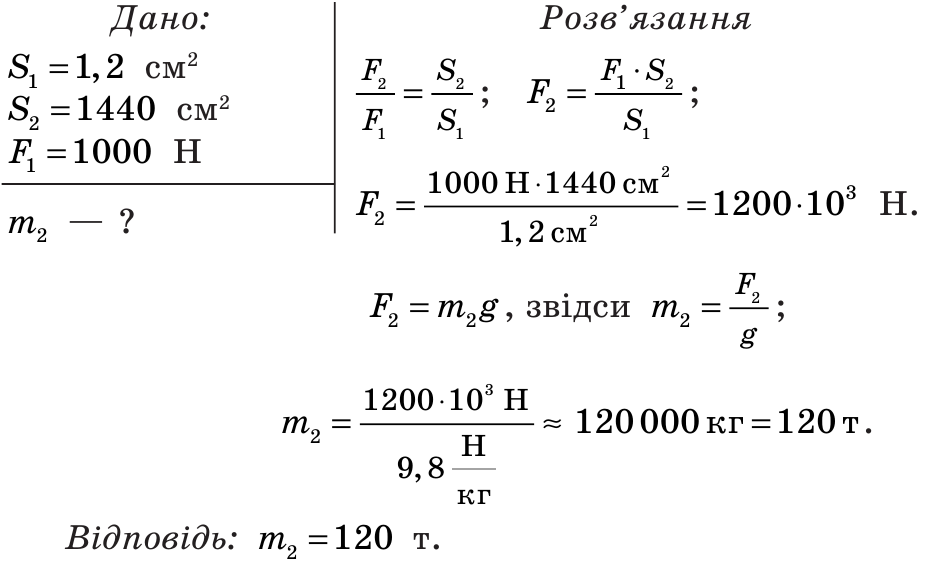 3. У праве коліно заповнених водою сполучених посудин долили шар гасу висотою 20 см. На скільки відрізняються рівні рідин у посудинах?4. У рідинному манометрі міститься ртуть (див. рисунок). Визначте тиск газу в посудині А, якщо атмосферний тиск дорівнює 720 мм рт. ст.Дано:Розв’язанняВідповідь: Розв’язанняВідповідь: Дано:Розв’язанняРізниця висот стовпчиків олії і води: 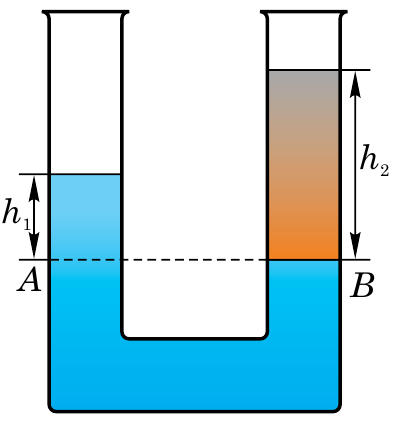 Відповідь: Розв’язанняРізниця висот стовпчиків олії і води: Відповідь: Дано:Розв’язання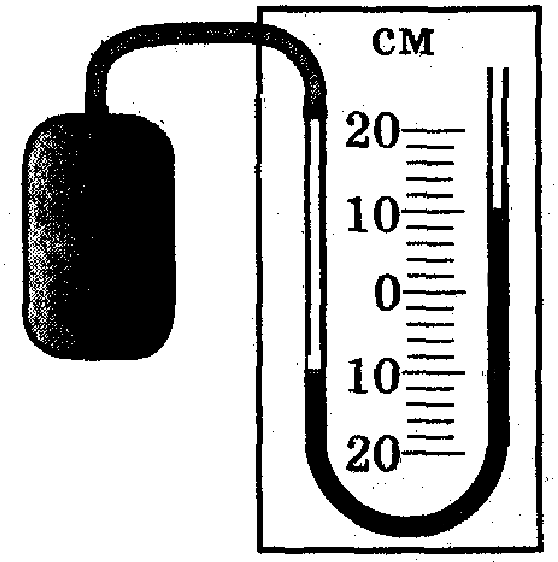 Якщо рбалона > ратмВідповідь: Розв’язанняЯкщо рбалона > ратмВідповідь: 